Business Ethics, Governance & RiskDecember 2021 ExaminationQ1. Identify a business (small/medium/large/proprietary/partnership/family/listed etc) that provides goods and/or services of any kind (FMCG, Education, Hospitality etc) and was impacted during 2019-20 or 2020-21 (any one year) due to Covid Pandemic. Identify and list the business challenges it faced (atleast three) and explain how the business managed the following three risks; Financial risk, Operational risk & Human Resource risk during the above-mentioned period. What strategies & initiatives did it deploy to address and overcome these three risks and survive/grow during the period (Answering that the business shut down is not an option). Connect and talk to people among your family / friends / neighborhood / your company / employer etc  (10 Marks)Ans 1.IntroductionAs a result of the second wave of COVID-19 infections in India, the FMCG industry will face a significant operational challenge, and a relatively higher scale of distribution of the virus to rural areas will also dampen its expected growth prospects, according to ITC.  Due to the disease, there could be an increased susceptibility in the state of New Delhi and the path of the general recovery of the Indian financial boom, as outlined in the organization's annual report for 2020-21. Utilization is moderately quieter in the metropolitan-driven recovery compared with the first Its Half solved onlyBuy Complete from our online storehttps://nmimsassignment.com/online-buy-2/NMIMS Fully solved assignment available for session December 2021,your last date is 27th November 2021.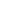 Lowest price guarantee with quality.Charges INR 199 only per assignment. For more information you can get via mail or Whats app also
Mail id is aapkieducation@gmail.comOur website www.aapkieducation.comAfter mail, we will reply you instant or maximum1 hour.Otherwise you can also contact on ourwhatsapp no 8791490301.Contact no is +91 87-55555-879Q2. Your friend wants to blow whistle and has come to you for guidance. How would you advice her/him to help determine whether she/he has a greater obligation to the public or to his/her employer? Make a list of 4-5 tough questions that you need her/him to answer before she/he blows the whistle. Explain the purpose of each question. (You can pick a social/environmental or economic issue for whistle blowing)                        (10 Marks)Ans 2.IntroductionIn the world of witnessing, a witness is someone, often an expert, who provides evidence of illegal, wrongful, dangerous, or wasteful behavior that occurred within a private, public, or government agency, blackmail, or the abuse of resident stores. From inside or from afar, people who become witnesses could be bringing information and instances about the event to the surface. An astonishing 83 percent of sources report inside to a supervisor, HR, consistency, or Q3A. A sales representative for a struggling computer supply firm has a chance to close a multimillion dollar deal for an office system to be installed over a two year period. The machines for the first delivery are in the company’s warehouse, but the remainder would have to be ordered from the manufacturer. Because the manufacturer is having difficulty meeting the heavy demand for the popular model, the sales representative is not sure that subsequent deliveries can be made on time. Any delay in converting to the new system would be costly to the customer; however the blame could be placed on the manufacturer. Should the sales representative close the deal without advising the customer of the delivery problem? Discuss the pros and cons of the decision the sales representative chooses to take.     (5 Marks)Ans 3A.IntroductionThere is an excellent opportunity to become added to the ranks of a startup pc supply company by a sales representative who can close a multimillion-dollar deal for an essential piece of office furniture. The organization's circulation center has the machines for the primary movement, but the rest of the information really ought to be taken into account by the author. There is a problem Q 3B. You have studied Business Ethics in a structured manner in this program. Has it helped you with tools to better manage your decision making process as a business person? Explain in your own words. (5 Marks)Ans 3B.IntroductionThe concept of business ethics is applied ethics that examines the concepts and great ideas that influence decisions and actions made at the all-important level of management. There are several ethical considerations within a business, including a company's duties to its employees, 